Publicado en Madrid el 22/03/2023 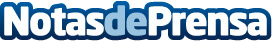 Felicidad gratis de la mano de SampliaEl 20 de marzo se celebra anualmente el Día Mundial de la Felicidad, un momento para reflexionar sobre las pequeñas cosas gratuitas de la vida que pueden traer felicidad: la luz del sol en un día primaveral, un abrazo amistoso, un paseo por el campo, la sonrisa de un extraño o una taza de café en la mañana, y también, las muestras gratuitas de productos apreciadosDatos de contacto:Rafael Vázquez 658808784Nota de prensa publicada en: https://www.notasdeprensa.es/felicidad-gratis-de-la-mano-de-samplia Categorias: Nacional Marketing Otros Servicios http://www.notasdeprensa.es